     БОЙОРО:                                 №   11                     РАСПОРЯЖЕНИЕ  « 03» октябрь 2017                                            «03» октября 2017 года О проведении месячника по пропаганде безопасного пользования газом на территории сельского поселения Побоищенский сельсовет муниципального района Кугарчинский район Республики БашкортостанВ целях обеспечения безопасности при эксплуатации газового оборудования, предупреждения аварий и несчастных случаев                          при пользовании газом населением на коммунально-бытовых, промышленных предприятиях, о б я з ы в а ю:1. Провести на территории муниципального района Кугарчинский район Республики Башкортостан месячник по пропаганде безопасного пользования газом в период с 01 октября по 31 октября 2017 года.2. Утвердить план мероприятий по проведению на территории муниципального района Кугарчинский район Республики Башкортостан месячника по пропаганде безопасного пользования газом в период                     с 01 октября по 31 октября 2017 года (приложение № 1).3. Контроль за исполнением настоящего распоряжения оставляю за собой.Глава Администрации 	А.Н.Панафидин        сельского поселения                                                                                                                  ПРИЛОЖЕНИЕ № 1                                                                                                           к распоряжению СП Побоищенский сельсовет                                                                                                                                                                                                                                                                                 муниципального района Кугарчинский район                                                                                                                                             Республики Башкортостан                                 от 03 октября 2017 № 11ПЛАНмероприятий по проведению на территории сельского поселения Побоищенский сельсовет муниципального района Кугарчинский район Республики Башкортостан месячника по пропаганде безопасного пользования газом в период с 01 октября по 31 октября 2017 годаБАШ:ОРТОСТАН  РЕСПУБЛИКА№ЫБаш6ортостан Республика3ыны5К9г1рсен районы муниципальрайоныны5 Побоищеауыл советы ауылбил1м13е хакими1те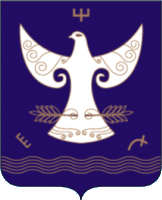 РЕСПУБЛИКА  БАШКОРТОСТАНАдминистрация сельского поселенияПобоищенский сельсоветмуниципального районаКугарчинский районРеспублики Башкортостан453341, Побоище ауылы,Совет урамы, 36 «а»Тел. 8 (34789) 2-59-01453341, с.Побоище,ул.Советская, 36 «а»Тел. 8 (34789) 2-59-01№ п/пМероприятиеОтветственныйСроки12341Обеспечение населения информационным материалом о правилах безопасной эксплуатации дымоходов.Глава АСПоктябрь 2Проведение бесед с детьми в школах о правилах пользования газом в быту.Филиал МБОУ СОШ №1 с.Мраково ООШ с.Побоищеоктябрь 3Проведение встреч с населением на темы: «Правила пользования газом в быту», «Пожары, произошедшие из-за оставленных без присмотра работающих газовых приборов».Глава АСП12 октября 18 октября 4Проведение контрольных проверок неблагополучных семей, одиноких престарелых граждан.Глава АСП25 октября 5Предоставление отчета о проведенных мероприятиях в Отдел строительстваУправляющий делами31 октября 